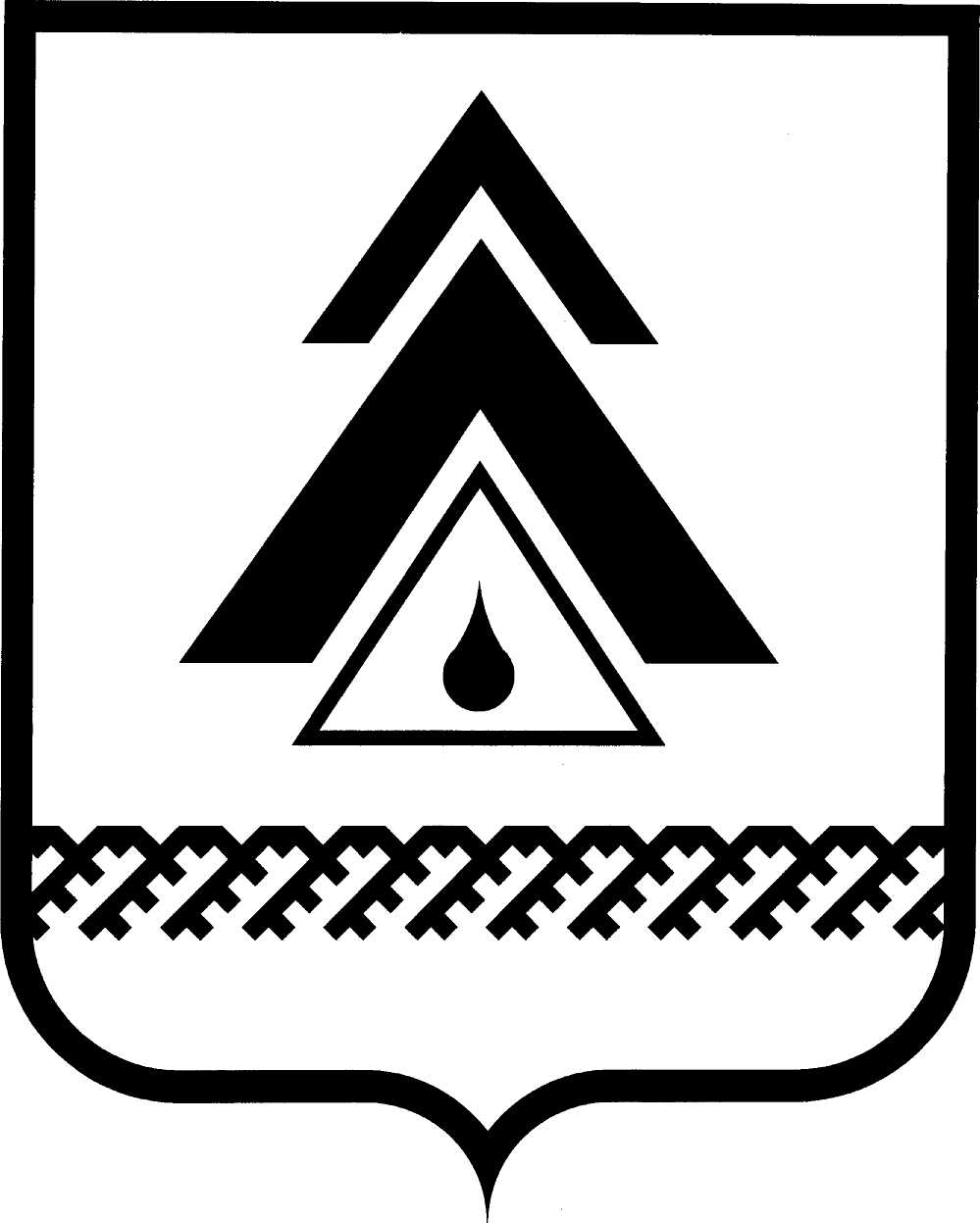 ДУМА НИЖНЕВАРТОВСКОГО РАЙОНАХанты-Мансийского автономного округа - ЮгрыРЕШЕНИЕО назначении публичных слушаний по проекту решения Думы района «Об исполнении бюджета района за 2013 год»Во исполнение требований статьи 28 Федерального закона от 06.10.2003 № 131-ФЗ «Об общих принципах организации местного самоуправления в Российской Федерации», статей 13, 43 Устава районаДума районаРЕШИЛА:1. Назначить и провести публичные слушания по проекту решения Думы района «Об исполнении бюджета района за 2013 год» 25 апреля 2014 года в 17 часов местного времени в здании районного муниципального автономного учреждения «Межпоселенческий культурно-досуговый комплекс «Арлекино», расположенного по адресу: пгт. Излучинск, ул. Набережная, д. 13б.2. Создать организационный комитет для осуществления подготовки и проведения публичных слушаний в составе согласно приложению.3. Решение опубликовать в районной газете «Новости Приобья»4. Контроль за выполнением решения возложить на постоянную комиссию по бюджету, налогам, финансам и социально-экономическим вопросам Думы района (Н.А. Шляхтина).Глава района								            А.П. ПащенкоПриложение к решению Думы районаот 20.03.2014 № 460Составорганизационного комитета для осуществления подготовкии проведения публичных слушаний по проекту решения Думы района«Об исполнении бюджета района за 2013 год»от 20.03.2014г. Нижневартовск                                                            № 460         ДуроваОльга Геннадьевна- заместитель председателя Думы района, председатель организационного комитета КолокольцеваТатьяна Андреевна- заместитель главы администрации района по экономике и финансам, заместитель председателя организационного комитетаСельская Инна Степановна- ведущий специалист отдела межбюджетных трансфертов и сводного планирования департамента финансов администрации района, секретарь организационного комитетаЧлены организационного комитета:Члены организационного комитета:Кидяева Алевтина Ивановна- директор департамента финансов администрации районаМажороваЕлена Анатольевна- начальник отдела доходов бюджета департамента финансов администрации районаСинева Марина Александровна- заместитель директора департамента финансов администрации районаУшаков Руслан Анатольевич- начальник управления правового обеспечения и организации местного самоуправления администрации районаШатскихЕлена Ивановна - исполняющий обязанности председателя комитета экономики администрации районаШляхтина Нина Анатольевна- председатель постоянной комиссии по бюджету, налогам, финансам и социально-экономическим вопросам Думы района